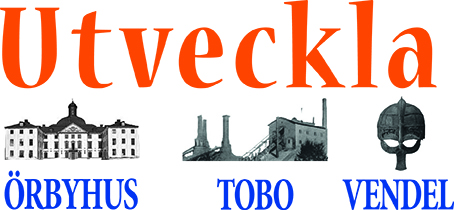 Utveckla Örbyhus Tobo Vendel ska:Vara en paraplyorganisation för medlemmarna och vara en sammanhållande länk för alla inom ÖTV-området.Vara rådgivande kontaktorgan och remissinstans för myndigheter och organisationer.Stimulera/stödja arrangemang inom bygden.Stimulera/stödja utveckling av orterna, gärna i projektform.Verksamhetsplanen ska bidra till detta, och för 2016 innebär det att:Vara bollplank och lotsStyrelsen ska främja och underlätta för engagemang: om någon hör av sig med idé ska styrelsen lotsa till rätt förening, alternativt (om passande förening ej finns) uppmuntra till engagemang genom att organisera en första studiecirkelsträff (för att reda ut vad och hur man vill).Har lotsat till verksamhetsområdena infrastruktur och skönhet, natur kultur och turism, ung i ÖTV och integration. Ingen har kontaktat oss för att genomföra något konkret, därför har ingen studiecirkel påbörjat. Vi har tagit initiativ till och medarrangerar Tillsammanscafé på biblioteket på onsdagar under hösten 2016.Styrelsemöten är öppna för alla.Under 2016 har 1 gäst deltagit. Ibland har info om lokal meddelats sent, det kommer underlättas genom fast kansli. 
Skaffa ett kansli som en fast punkt för verksamheten.
Vi kommer få tillgång februari 2017. Enkät skickas ut till föreningslivet om behov och intressen som Utveckla ÖTV kan fylla, med efterföljande medlemsmöte. Enkäten hade 6 svarande, och svaren redovisades på kvartalsfikat samt kommer inspirera fortsatta styrelsearbetet.Medlemsmöte anordnas. Vi har inte anordnat medlemsmöte, då vi har haft kvartalsfika och andra föreningar har sina respektive styrelsemöten och medlemsmöten.Utvecklingsplan 2025Ställa ut utkastet till utvecklingsplan på biblioteket i Örbyhus, Gamla Folkets hus i Tobo samt Vendels församlingshem för fler inputs fram till 31 augusti. Inga synpunkter inkom.Presentera uppdaterad utvecklingsplan. Vi presenterar utvecklingsplanen på årsmötet 2017.Anordna fyra kvartalsfika 
där medborgare och politiker möts, för att samtala om hur bygden kan utvecklas samt främja engagemang och samarbete.Lyckade kvartalsfika i Örbyhus, Tobo, Vendel med teman infrastruktur och skönhet, integration samt natur, kultur och turism.Formulera Leader-ansökan 
för bred satsning på ÖTVVi har påbörjat processen, och kommer fortsätta under 2017.Aktivt bjuda in till att vara rådgivande kontaktorganVi har kontaktat Trafikverket och kommunen i olika frågor, och kommer fortsätta ta emot förfrågningar om dialog samt själva sträcka ut handen. På lång sikt vore det bra med formella överenskommelser om samverkan.Starta ett nätverk för lokala utvecklingsgrupper i Tierps kommun 
för idé och erfarenhetsutbyte Det finns nu en facebookgrupp som heter Hela Tierps kommun ska leva, för utvecklingsgrupper. VerksamhetsomRÅDenVerksamhetsområdena är skapade utifrån centrala teman som identifierats under föreningens första verksamhetsår, genom synpunkter och idéer som ventilerats på möten och workshops. Syftet är att lättare kunna kanalisera frågor och stödja engagemang från idé till verklighet. Verksamhetsområdena organiseras i form av råd, där drivande personer ingår. Personer kan bjudas in eller bjuda in sig själva. Infrastruktur och skönhetMål: Kartlägga förslag på infrastrukturförbättringar genom öppen karta. Kartan finns på hemsidan och uppdateras kontinuerligt.Anordna/stödja personer som vill anordna visionspromenader och/eller trygghetsvandringar med kommun och polis.Anordnades visionspromenad i Örbyhus, ingen annan som vill anordna har hört av sig.Anordna kvartalsfika i Örbyhus och Tobo med tema infrastruktur. Gjordes. Natur, kultur och turismMål: Kartlägga natur- och kulturvärden.Gjordes, finns på hemsidan. Få svaranden.Anordna kvartalsfika med tema natur, kultur och turism där kartläggningen presenteras. Gjordes.Stödja samarbetsprojekt tex Tegelsmora-Vendelsjön mm.Gjordes, och vi har fått utvecklingscheck från Leader Upplandsbygd för Tegelsmoraleden som var en effekt av samarbete mellan föreningen Tegelsmorasjön respektive Vendelsjön samt Utveckla ÖTV.IntegrationMål: Kartlägga föreningars behov och intresse av att verka för integration.  Gjordes i enkäten.Anordna kvartalsfika med tema integration där kartläggningen presenteras.   Gjordes.Ung i ÖTV Mål: Underlätta för ungas delaktighet genom att synas på fritidsgården, bolla idéer och lotsa.Gjordes, genom projektet Ung och ingenting? med medel från Myndigheten från ungdoms- och civilsamhällesfrågor.Arbeta internt med organisationsutvecklingKommunikation Konkretisera föreningens syfte och göra en kommunikationsplan.  Gjordes, och arbetet kommer fortsätta under 2017.KompetensutvecklingStödja styrelsemedlemmar som vill fortbilda sig i föreningskunskap.Ingen har önskat fortbildning, men finns behov av kassörskunskap.
ValberedaFör att 2017 ha flera föreningar representerade i styrelsen. Har inte gjorts, men styrelsen har tänkt ut potentiell valberedning att välja på årsmötet 2017.